„PÁLYÁZAT – 2021”Magyarország honvédelmi minisztere 2021-ben 15MFt. támogatást biztosít a Bajtársi Egyesületek Országos Szövetsége (Szövetség) által alapított Bajtársainkért Alapítványnak (Alapítvány) a hátrányos helyzetű, nehéz körülmények között élő, de társadalmi-érdekvédelmi munkát önként vállaló nyugállományú bajtársak számára. A fentiek alapján, az Alapítvány kuratóriuma pályázatot hirdet támogatás elnyerése céljából az alábbiak szerint:Bajtársi támogatásra (szociális segélyre) jogosultak köre:a honvédségtől nyugállományba-, nyugdíjba helyezettek, a szolgálati járandóságban részesülők, valamint elhalálozásuk után az előzőekben felsoroltak özvegye (élettársa), aki a Szövetség jogi személyiséggel rendelkező és nem rendelkező tagszervezetének (továbbiakban: tagszervezet) tagja, és aki érdemben részt vesz Szövetség tagszervezetének tevékenységében, munka- és azzal egy tekintet alá eső jogviszonyban nem áll.A támogatás legkisebb összege: 50.000, - Ft. A váratlan vagy rendkívül nehéz élet és anyagi körülmények közé kerültek esetében (betegség, súlyos családi tragédia stb.) részére indoklás alapján - méltányosságból - magasabb összegű támogatást is megállapítható.Nem tekinthető rászorulónak az, akinek:az egy főre eső jövedelme alacsony ugyan, de jelentős vagyona (nagy értékű ingatlan, nyaraló, szántó, kert, üdülő stb.), vagy egyéb nagy értékű vagyontárgy, műtárgy, bankbetét, vagy egyéb jövedelme (életjáradék, kötvény, részvény stb.) van.akinek élethelyzete romlását saját maga által vállalt körülmények (pl.: hitel vagy kezesség, gyermekek, unokák taníttatási költségeinek átvállalása, más rokon lízing díjának átvállalása stb.) okozzák.A pályázat lebonyolításával kapcsolatos információk:A Bajtársainkért Alapítvány kuratóriumának javaslatot tehetnek:a Szövetség elnöke, vagya régióvezetők, vagya tagszövetségek elnökei, vagya tagszervezetek elnökei.A pályázatot a mellékelt javaslati lapot kitöltve és aláírva kell benyújtani. Egy szervezet maximum 4 – 5 javaslatot továbbíthat az alapítvány számára. A javaslati lapot a támogatásra javasolt és a javaslattevő szervezet vezetője aláírásával látja el. Az aláírás felhatalmazza az Alapítvány kuratóriumát a szükséges mértékű adatkezelésre.A Pályázat beküldése:A pályázatot (javaslatot) 2021. november 25-ig kell az Alapítvány kuratóriumához eljuttatni. Ez történhet elektronikusan (bajtarsainkert@gmail.com), postai úton (1087 Budapest, Kerepesi u. 29/b.), vagy személyesen. A beküldött pályázatok elbírálásának rendje:A beküldött javaslatokat a kuratórium tagjaiból álló bizottság bírálja elAz igénylést benyújtóknak - a személyes adatok védelmére vonatkozó szabályokra figyelemmel - írásban nyilatkozniuk kell arról, hogy hozzájárulnak ahhoz, hogy az igénylésben, illetve a csatolt iratokban szereplő adataikat az alapítvány kezelje, nyilvántartsa (Ezt a javaslati lap aláírásával teszik meg).Az Alapítványhoz beérkezett javaslatokat az Alapítvány titkára nyilvántartásba veszi. Ha a javaslat pontatlanul, adathiányosan, indoklást nélkülözően van kitöltve, a kuratórium a javaslattevőtől adatpótlást kérhet, illetve a támogatás feltételeivel kapcsolatban tájékoztatást kérhet olyan szervektől, amelyek a kérelemmel kapcsolatban információt szolgáltathatnak. Ha a javaslattevő az adatpótlást kérő felhívásra 5 napon belül nem válaszol, a titkár a kérelem elutasítását javasolja a kuratóriumnak.A javaslatok és az azzal kapcsolatos ismeretek alapján az Alapítvány titkára javaslatot tesz a kuratóriumnak az érdemi elbírálásra.A kuratórium az összes körülmény (életkörülmény, szociális- és anyagi helyzet stb.) figyelembevételével, minden javaslatot külön megvizsgál és dönt annak elfogadásáról, vagy elutasításáról. A váratlan vagy rendkívül nehéz élet és anyagi körülmények közé kerültek esetében (betegség, súlyos tragédia stb.) részére indoklás alapján - méltányosságból - magasabb összegű támogatást is megállapíthat.A javaslatot a kuratórium keret hiányában is elutasíthatja. Kuratórium döntése ellen jogorvoslatnak helye nincs!	Az Alapítvány kuratóriuma a megítélt támogatás összegét lehetőleg személyesen (képviselői útján), illetve az igénylő által megadott bankszámlára, vagy annak hiányában a megadott lakcímre postai utalványon küldi meg. Ebben az esetben az átutalási, valamint a postai költségeket az alapítvány fizeti, azok a támogatás összegét nem terhelik.Budapest, 2021. november 15.-éna Bajtársainkért Alapítvány Kuratóriuma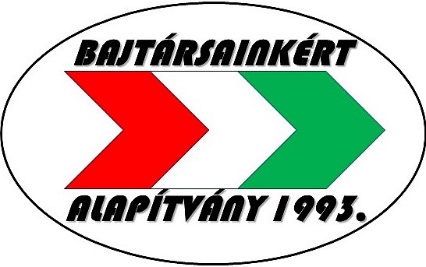 BAJTÁRSAINKÉRT ALAPÍTVÁNYAlapítva: 1993.03.25. Cím: 1087 Budapest, Kerepesi u. 29/b.
Telefon/Fax: (+36-1) 474-1111/27-137, HM: 27-137
Mobil: elnök: (+36-30) 311-0520; titkár: (+36-70) 428-5151
Adószám: 18054891-1-42 Bankszámlaszám: 11705008-20433794